Name:                                        Class:       Number:      Janken Gestures!Play Janken!						Winner: “Walk”とか						Loser: gestureをする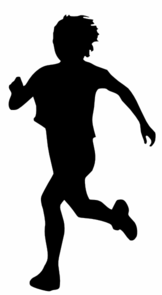 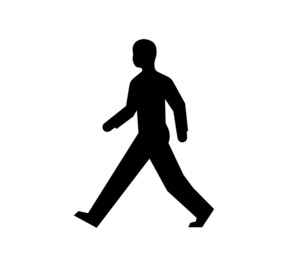 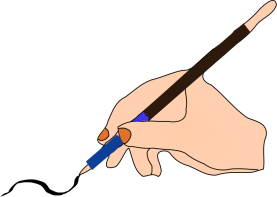 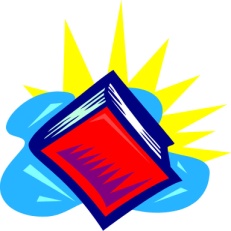 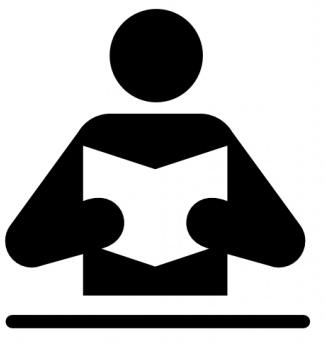 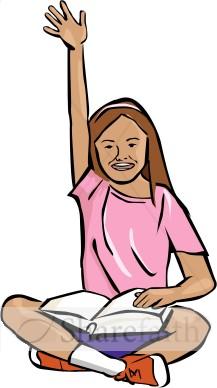 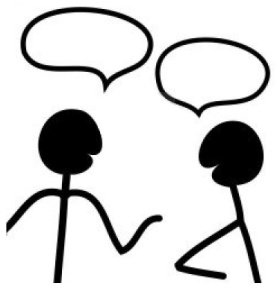 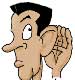 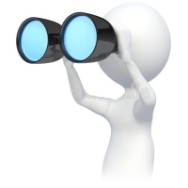 ALT’s signature:Word Search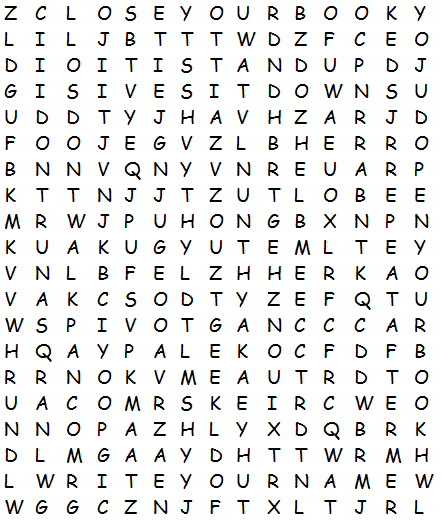 Any volunteers?			Raise your hand.Close your book.			Repeat after me.Don’t run.				Run!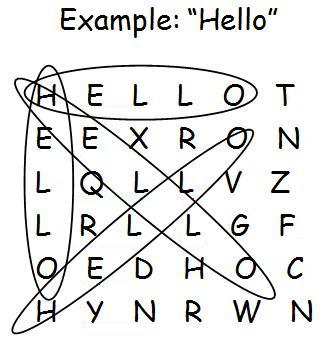 Don’t walk.				Sit down.Listen to the CD.			Stand up.Look at the Board.			Walk.Open your book.			Write your name.